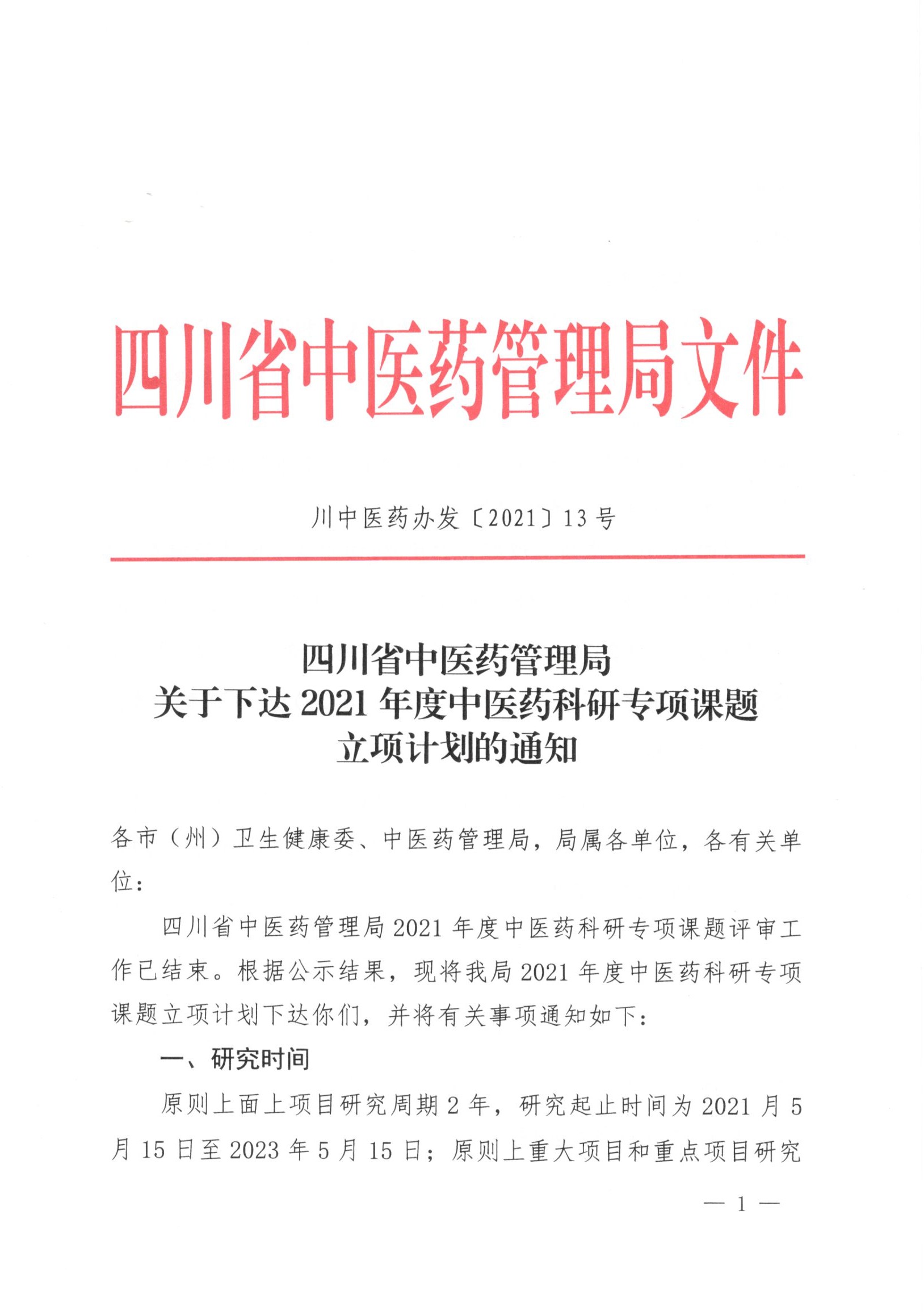 周期 3 年，研究起止时间为 2021 月 5 月 15 日至 2024 年 5 月 15 日。二、研究要求（一）所有研究均需遵守《中华人民共和国生物安全法》。（二）研究涉及人体研究需按照规定符合伦理审查要求。（三）研究涉及我国人类遗传资源采集、保藏、利用、对外提供等，须遵照《中华人民共和国人类遗传资源管理条例》（国务院令第 717 号）相关规定执行。（四）中医临床研究课题均需按照《四川省中医药管理局 四川省卫生健康委关于做好中医临床研究项目备案管理的通知》（川中医药函﹝2021﹞3 号）要求，由课题负责人登录医学研究登记备案信息系统（https://114.255.48.20），按照要求填报有关项目信息。（五）研究涉及实验动物和动物实验，要遵守国家实验动物管理的法律、法规、技术标准及有关规定，使用合格实验动物。三、研究经费说明我局对重大项目、重点项目和部分面上项目（见附件 1）给予部分引导资金予以资助。对资助课题的不足经费和无资助课题的所需经费均由项目单位自筹，项目单位需在《课题任务书》中提供自筹经费相关证明，否则不予正式立项。四、任务书填写流程— 2 —请按照《四川省中医药管理局关于组织申报 2021 年度中医药科研专项课题的通知》（川中医药办发〔2021〕5 号）的相关要求，项目负责人、项目承担单位、归口部门登录“四川省中医药管理局”官方网站，通过“科研管理系统入口”在线填写任务 书并提交。（一）项目负责人填报项目负责人凭用户名和密码进入“科研管理系统入口”，按 照提示在线填写，提交任务书至各自所在承担单位科研管理部门。（二）项目承担单位审核项目承担单位科研管理部门进入“科研管理系统入口”，凭 用户名和密码登录，进行立项项目任务书的电子审批，审核后提交至归口部门。（三）归口部门审核各市（州）、县医疗机构经各自单位审核后报各市（州）中医药管理局、卫生健康委（卫健局）审核，市（州）中医药管理局、卫生健康委作为注册区域内医疗机构的归口部门对立项项目审核后提交我局。省级卫生单位、高等医药院校、企业、局直属单位科研管理部门对立项项目审核后提交我局。我局审核通过后，每项任务书将自动生成带有各自立项编号（编号见附件）水印，方可打印纸质材料进行提交。五、网上填报时限— 3 —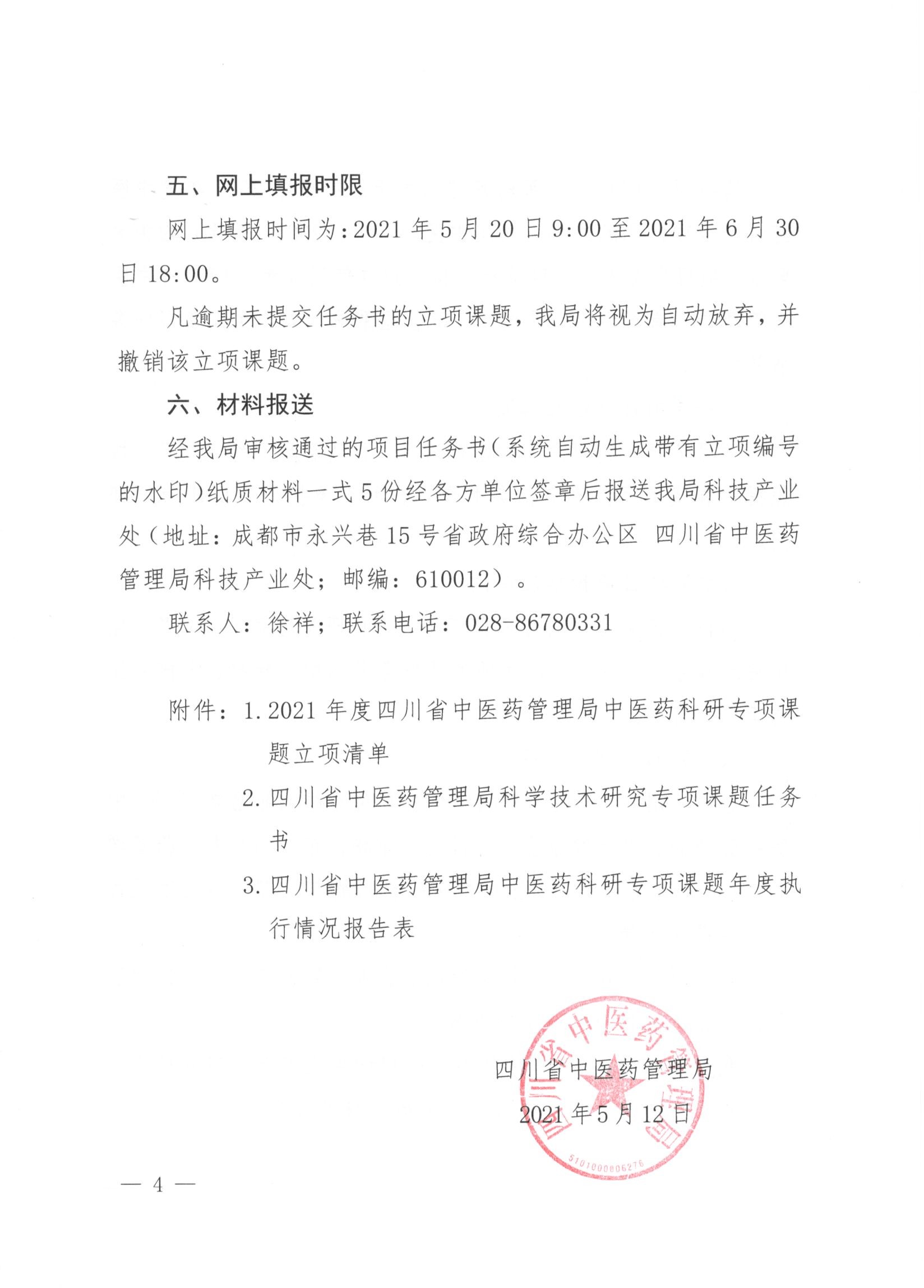 附件 12021 年度四川省中医药管理局中医药科研专项课题立项清单附件 2立项编号 	密级 	四川省中医药管理局科学技术研究专项课题任务书课 题 名 称:  	课 题 标 志:□中医药基础	□中医药临床	□应用及开发	□ 管 理及政策	□传承及文献	□重大、难治性疾病临床循证评价	□道地药材大品种综合开发	□区域创新合作承 担 单 位: 	（盖章） 项目负责人: 	（签字） 联 系 电 话:  	推 荐 单 位： 	研究起止时间： 	年	月	日至	年	月	日四川省中医药管理局制填	写	说	明填写任务书各项内容应实事求是，认真填写，表述明确。外来语要同时用原文和中文表达，第一次出现的缩略词，须注明全称。密级由项目负责人提出，按有关保密规定审核确定。任务书的各个部分都必须填写，原则上不能有空白；确实无法填写的内容，请一律用“—”示。任务书是项目经费拨付、中期检查、评估、结题和验收的依据。任务书的内容可参照课题申报书填写，任务书的相关内容原则上应与项目申报书的相关内容一致。课题任务书必须通过网络在线填写上报，并经承担单位、推荐单位和四川省中医药管理局审核合格，必须确保网上的电子文档与最终打印稿一致。任务书签订流程：任务书由课题承担单位组织协作单位共同编写，经承担单位审核签章后报送主管市、州中医（药）管理局（卫健委），经主管市、州中医（药）管理局（卫健委）、各省级有关单位审核签章汇总后，统一报送四川省中医药管理局科技产业处。省级卫生单位、院校、企业、局直属单位的任务书经承担单位审核签章汇总后统一报送四川省中医药管理局科技产业处。任务书为多单位合作的课题，承担单位必须与所有参与单位签订课题合作协议，作为任务书附件。任务书用 A4 纸，简单装订，一式 5 份，甲方 1 份、乙方 3 份（项目负责人 2 份、承担单位科研管理部门 1 份）、丙方 1 份。任务书适用于四川省中医药管理局中医药科研专项课题，甲方为四川省中医药管理局，乙方为项目承担单位，丙方为市（州）中医药管理部门或单位上级主管部门。相关事宜，参照《四川省科技计划项目管理办法》（川科计〔2018〕4 号）进行管理，详询四川省中医药管理局科技产业处。一、项目基本信息二、研究总体目标和绩效考核指标三、主要研究内容(页面不敷，可加页)四、项目预期成果形式说明课题预期成果形式，并作具体描述。（如有多项成果，则分别描述）(页面不敷，可加页)五、项目实施计划和阶段目标（以半年为单位填写）备注: 1、局级课题实施时间以立项通知的研究起始时间测算；(页面不敷，可加页)2、研究时间若确需超过立项通知要求的需逐级申请，由四川省中医药管理局批复后方可执行。六、课题组主要人员情况七、经费预算明细需要支持的条件：参照《四川省科技计划项目专项资金管理暂行办法》《四川省科技计划项目专项资金管理的补充通知》经费开支范围，在备注中进行详细说明。注：项目实施中发生的会议费、差旅费、国际合作与交流费三项支出之间可以调剂使用但不得突破三项支出预算总额。(页面不敷，可加页)项目预算详细说明书（表 7-2）(页面不敷，可加页)八、任务书签订各方签章任务下达部门（甲方）：四川省中医药管理局	（公	章）单位分管负责人（签章）：	年	月	日课题承担单位（乙方）：	（公	章）市（州）中医药管理部门或单位上级主管部门（丙方）：(公	章）单位负责人（签字）：	年	月	日九、共同条款任务各方共同参照遵守《四川省科技计划项目管理办法》、《四川省科技计划项目专项资金管理办法》（以下简称《办法》）： 1．任务书下达后，项目负责人全面负责项目的实施工作，各成员必须严格履行相应职责。任务执行过程中，乙方如需调整任务，应根据《办法》中有关规定，经丙方核准后向甲方提出变更内容及其理由的申请报告，经甲方审核批准后实施。未经接到正式批准书以前，乙方须按原任务书执行。乙方必须接受甲方对项目进度的监督和检查，并按甲方要求及时提供年度计划执行情况报告和相关统计报表，逾期不报。乙方承担任务所需经费参照《四川省财政厅 四川省科学技术厅关于印发〈四川省科技计划项目专项资金管理办法的通知〉（川财规〔2019〕10 号）》管理和使用。丙方根据有关规定，充分发挥市（州）中医药局和单位主管部门的作用，督促项目的执行和负责监督经费的使用。凡有违反规定的行为，丙方负责提出调整意见。必要时，甲方有权依据乙方违规事实直接撤销项目研究任务。本任务书签订各方均负有相应的责任。若有争议或纠纷时，按有关规定处理。未尽事宜，各方协商解决。十、课题承担单位承诺书我单位保证在课题实施（包括课题申请、评估评审、检 查、课题执行、资源汇交、验收等过程）中所提交材料的真实性和准确性。我单位将严格参照《四川省科技计划项目管理办法》和《课题任务书》中的约定，承诺课题经费及时补助到位并专款专用、单独核算，为课题实施提供必要的条件和进行有效的管理与监督。我单位已对任务合同书的内容和密级进行了审核，符合相关要求和规定。我单位保证严肃调查处理或配合相关调查机构调查处理 在实施课题过程中发现的科研不端行为，并及时向四川省中医药管理局报告相关调查处理结果。我单位保证在课题完成后半年内做好课题结题工作，如课题通过验收结题或通过科技成果鉴定，及时做好课题的科技成果登记工作。单位法定代表人签字（签章）： 课题承担单位盖章：年	月	日十一、课题研究人员承诺书本人承诺在课题实施（包括课题申请、评估评审、检查、课题执行、资源汇交、验收等过程）中，遵守科学道德和诚信要求，严格参照执行《四川省科技计划项目管理办法》和《课题任务书》中的约定，不发生下列科研不端行为：在职称、简历以及研究基础等方面提供虚假信息；抄袭、剽窃他人科研成果；捏造或篡改科研数据；在涉及人体研究中，违反知情同意、保护隐私等规定；违反医学伦理和实验动物管理规范；其他科研不端行为。如本人被举报在项目实施中存在科研不端行为，将积极 配合相关调查机构组织开展的调查。遵守相关保密规定，不泄露国家秘密。项目负责人签字：课题参与人签字：年	月	日附件 2-1自筹经费来源证明 	（单位全称）为 		                  课题提供     万元的配套资金，资金来源为： 	， 配套资金主要用于： 		（填写具体预算支出科目）。特此证明。出资单位财务部门（公章）：年	月	日附件 2-2有关说明一、合作协议内容包含课题协作单位任务分工、经费预算、知识产权及其他事项，并加盖协议各方单位公章。二、涉及人体研究（包括对可辨认身份的人体组织或数据的研究）需经过所属地域伦理委员会审查批准（请随任务书提供相关证明材料）。三、中医药临床研究类课题涉及人的研究需按照《四川省中医药管理局 四川省卫生健康委关于做好中医临床研究项目备案管理的通知》（川中医药函﹝2021﹞3 号）要求，登录医学研究登记备案信息系统，填报有关项目信息。附件 3四川省中医药管理局中医药科研专项课题年度执行情况报告表填报日期：课题任务书编号： 课题名称：课题承担单位（盖章）： 项目负责人（签字）： 课题执行情况：一、本年度原研究计划及指标二、本年度研究工作实际执行情况（包括论文撰写与发表情况等，不少于 800 字） 三、本年度研究工作取得的阶段性成果四、存在问题、改进措施及其他需要说明的情况五、经费使用情况填表说明：1、本《执行情况报告表》为反映四川省中医药管理局设立和管理的各类科研课题执行情况而设计，凡是正在执行的课题均需填报本表。2、《执行情况报告表》各项内容，应实事求是地逐项认真填写，如无该项内容请填“无”；3、汉字请用国家公布的标准简化汉字，数字请用阿拉伯数字。4、《执行情况报告表》采用 A4 规格打印，表达应简明扼要，字迹要清晰。5、《执行情况报告表》经所在单位和上级中医药行政主管部门审核签章后，一式两份于每年 12 月 31 日前报送省中医药管理局。信息公开选项：依申请公开四川省中医药管理局	2021 年 5 月 12 日印发16基于“从顺其宜”探究大枣通过瘦素信号转导途径双向调控 GK 大鼠下丘脑摄食中枢的效应机制成都中医药大学附属医院30重点项目17消风散加味调控肥大细胞 PAR-2/TPRV1 途径缓解过敏性皮肤瘙痒的作用机制研究成都中医药大学附属医院30重点项目18助脾散精法调节胰腺内、外分泌功能改善糖尿病血糖稳态的机制研究成都中医药大学附属医院30重点项目19川楝素下调 c-kit 表达干预胃肠间质瘤细胞生长的研究中国人民解放军西部战区总医院30重点项目20加味星蒌承气颗粒调控GPR43/41-MAPK 和 HDAC-mTOR 双通路治疗出血性卒中的机制研究西南医科大学附属中医医院30重点项目21基于高通量测序技术探讨芪蓝方对人前列腺癌 PC-3 细胞的抑制作用及生物学验证成都中医药大学附属医院30重点项目22基于针灸缓解精神分裂症状的脑机制研究西南民族大学30重点项目23经典藏成药二十五味松石丸二次开发的 核心技术研究西南交通大学30重点项目24杵针技术在剖宫产术后缺乳产妇中的应用研究成都中医药大学附属医院3面上项目25基于有限元模拟最佳参数罗氏“趾压”踩跷法对腰椎间盘突出症下肢神经病理性疼痛临床疗效及安全性评价研究成都中医药大学附属医院3面上项目26基于椎旁肌 MRI 探讨杵针对腰椎间盘突出症的临床疗效机制成都中医药大学附属医院3面上项目27王成荣经验方“滋清汤”治疗黄体功能不足所致月经先期（冲气偏旺证）的临床研究四川省中医药科学院中医研究所3面上项目28经穴体外反搏辅助治疗心衰病（慢性心力衰竭）的临床观察研究射洪市中医院3面上项目29中药热奄包联合中频脉冲电疗干预对 COPD 合并胃肠动力障碍腹胀患者营养状态及生活质量的影响达州市中西医结合医院3面上项目30自血疗法联合平喘固本膏对慢性阻塞性肺疾病稳定期肺肾气虚证患者肺功能及生活质量影响的临床观察射洪市中医院3面上项目31黄帝内针针法治疗颈性眩晕的临床研究邛崃市中医医院3面上项目32依诺尤单抗对动脉粥样硬化小鼠血管内皮的保护作用及机制研究成都中医药大学附属医院3面上项目33中药内服联合紫藤灌肠液序贯治疗血瘀型输卵管性不孕临床研究攀枝花市中西医结合医院3面上项目34手指点穴结合关节松动术治疗肩周炎粘连的临床疗效观察荣县中医医院（荣县第二人民医院）3面上项目35基于人工智能技术的克罗恩病肛瘘多序列 MRI 智能辅助诊断研究四川大学3面上项目36一种可缓解视疲劳的中药蒸汽眼罩的研发与应用四川省中医药科学院3面上项目37养生食品安神抗倦饼干的开发研究四川省中西医结合医院3面上项目38一种适用于糖尿病前期人群代餐的饼干研制成都中医药大学附属医院3面上项目39附子优质性评价高通量检测试剂盒的研发与应用成都中医药大学3面上项目40川半夏产地加工过程中基于 PPO 酶诱发褐变机理及干预的分子机制研究成都中医药大学3面上项目41余甘子固废物的资源化利用及特色大健康产品开发成都中医药大学3面上项目42应用于功能型便秘的中药穴位治疗贴研发成都中医药大学附属医院3面上项目43消麻散制剂的研究西南医科大学附属中医医院3面上项目44二胎政策下孕妇阴虚肺燥型咳嗽 “百合金橘膏”药膳产品的开发研究四川省中西医结合医院3面上项目45基于中药废渣的磁性生物质纳米碳多孔材料对川芎中重金属镉的吸附效能及机理研究成都中医药大学3面上项目46三才连梅颗粒通过调节肠道菌群改善肥胖小鼠生精功能的实验研究成都中医药大学附属医院3面上项目47藏药“五味甘露药浴散”的剂型改革研究成都中医药大学附属医院3面上项目48川芎分段式收获装备开发西华大学3面上项目49对糖尿病、 高血压具有辅助治疗作用的多穗石柯甜西南交通大学3面上项目50川产道地药材中江丹参品质保障特色加工关键技术研究-以“发汗”为例四川省中医药科学院3面上项目51基于“药食同源”理论的苦荞和山茱萸降血脂功能性食品的开发研究四川中医药高等专科学校3面上项目52基于中医体质辨识观察黄精杞圆膏对阴虚质的保健功效四川省中医药科学院3面上项目53芦笋口服液有助于维持正常免疫功能的研究西南民族大学3面上项目54医院制剂橘皮竹茹颗粒的研究四川省中医药科学院中医研究所3面上项目55一种治疗皮肤湿疹的中药医院制剂--马齿苋乳膏的研究开发四川省中医药科学院中医研究所3面上项目56基于灰色关联度分析的茵芪肝复颗粒醇沉环节关键工艺参数辨识及优化川北医学院3面上项目57治疗放化疗所致血小板减少症医疗机构制剂-四仙颗粒的开发四川省中医药科学院中医研究所3面上项目58俞募配穴埋线联合中药优化治疗单纯性肥胖的临床研究成都中医药大学附属医院3面上项目59彝族医药制剂转化前研究—彝医药组方（灵通清肺汤）的临床评估凉山州中西医结合医院3面上项目60新型冠状病毒肺炎康复期中医证候规律与中西协同治疗方案的研究成都市公共卫生临床医疗中心3面上项目61针刺联合重复经颅磁刺激治疗对脑卒中后神经源性膀胱治疗效果观察成都市中西医结合医院（成都市第一人民医院）3面上项目62子午流注择时五行音乐疗法对 ICU 持续血液净化患者谵妄的影响的随机对照临床研究成都中医药大学附属医院3面上项目63基于“互联网+专科医联体”的藏区膝骨关节炎阶梯化管理示范性平台建设初探四川省骨科医院3面上项目64基于“离经之精便是浊”探讨参芪地黄汤对脾肾阳虚型 DN 临床疗效研究四川省中西医结合医院3面上项目65基于“化腐生肌法”分期论治中药换药干预肛瘘术后创面愈合的规范化临床研究成都中医药大学附属医院3面上项目66基于“心藏神、脾主思”理论对针刺干预心脾两虚型失眠伴主观认知功能下降的临床研究成都中医药大学附属医院3面上项目67电针及中药熏洗在 TKA 术后功能康复的有效性研究四川省骨科医院3面上项目68消胀止痛锭治疗肛肠病术后肛门坠胀疼痛的临床疗效评价研究成都肛肠专科医院3面上项目69长强穴注射地佐辛缓解肛肠术后疼痛疗效评价及最佳方案研究四川省中西医结合医院3面上项目70基于“肺主悲”理论观察“呼吸龟形功”对慢阻肺患者焦虑抑郁状态的影响成都中医药大学附属医院3面上项目71穴位埋线联合自体血穴位注射治疗面部激素依赖性皮炎临床疗效观察成都市第二人民医院3面上项目72杵针疗法结合电针疗法治疗血瘀型腰椎间盘突出症临床疗效观察四川省中西医结合医院3面上项目73和胃通泻合剂治疗老年胸腰椎骨折后便秘的临床研究成都中医药大学附属医院3面上项目74基于“络病学说”理论探讨当归拈痛汤联合血管腔内介入治疗糖尿病下肢血管病变的研究成都中医药大学附属医院3面上项目75基于 MRI 评价金匮肾气丸汤方治疗过敏性鼻炎疗效研究成都中医药大学附属医院3面上项目76基于“IDEAL-IQ 定量 MR 技术”探讨中医药治疗破裂型椎间盘突出重吸收程度与椎旁肌肉脂肪含量的相关性研究四川省骨科医院3面上项目77健脾消滞膏方对维持性血透患者蛋白质能量营养不良的影响成都中医药大学附属医院3面上项目78基于多模态影像学特征识别的针刺促醒意识障碍患者预后差异的临床评价及机制研究四川大学3面上项目79李氏托里消毒散结散治疗肺部结节的临床研究成都中医药大学附属医院3面上项目80基于杨天鹏治伤理念中西医结合治疗重度老年骨质疏松性胸腰椎压缩骨折临床疗效评价研究成都骨科医院3面上项目81基于 SPPB 评估的规律性八段锦运动处方干预老年人肌少症的临床研究成都中医药大学附属医院3面上项目82基于内质网应激——凋亡途径的郑氏一号新伤药改善大鼠跟腱腱病的作用及机制研究四川省骨科医院3面上项目83基于真实世界的 HIFU 治疗 AM 预后影响因素分析及联合中医药二期疗法疗效评价研究成都中医药大学附属医院3面上项目84清郁活血方治疗复发性口腔溃疡郁火夹瘀证的临床研究成都中医药大学附属医院3面上项目85理气膏穴位贴敷联合肠道复苏对重症急性胰腺炎的疗效评价成都中医药大学附属医院3面上项目86循经感传扶阳灸对腹泻型肠易激综合征（脾肾阳虚证）的临床疗效观察成都中医药大学附属医院3面上项目87老年髋部骨折患者中医特色风险评估系统的临床研究四川省骨科医院3面上项目88蛇串疮（带状疱疹）急性期“既病防变”中西医结合诊疗技术方案研究四川省中西医结合医院3面上项目89太极拳改善老年肌少症及其中枢响应特征的临床研究成都体育学院附属体育医院3面上项目90消水方穴位贴敷联合顺铂胸腔灌注对肺癌胸水临床疗效及胸水 VEGF的影响四川省中医药科学院中医研究所3面上项目91毫火针点刺对肛门湿疹（血虚风燥型）的临床疗效研究成都中医药大学附属医院3面上项目92针灸对前列腺增生患者 LUTS 改善的随机对照临床研究成都中医药大学附属医院3面上项目93中药治疗儿童特发性肺含铁血黄素沉着症临床疗效评价成都中医药大学附属医院3面上项目94耳穴贴压对不孕症患者子官输卵管造影术后疼痛护理疗效观察四川省中医药科学院中医研究所3面上项目95颗粒型皮内针联合新型揿针治疗膝骨关节炎的临床研究绵阳市中医医院3面上项目96滋活汤联合来曲唑治疗排卵障碍性不孕症的多中心随机对照临床研究四川省中医药科学院中医研究所3面上项目97中医辨证施护特色优质护理在急诊高血压患者中的应用效果研究四川省中医药科学院中医研究所3面上项目98基于剪切波弹性成像评价罗氏手法结合蜡疗治疗寒湿阻络型产后腰痛的临床疗效研究成都中医药大学附属医院3面上项目99乳管镜下介入联合金黄散外敷治疗导管周围型乳腺炎的疗效研究绵阳市中医医院3面上项目100基于 TTM 技术的健康人与慢性疲劳综合征患者差异性研成都中医药大学附属医院3面上项目101水晶丹外敷对难治性痛风急性发作中性粒细胞胞外诱捕网（NETs）的影响四川省医学科学院四川省人民医院3面上项目102针灸“安神培土”周期疗法调节多囊卵巢综合征人群性腺轴功能临床效应研究成都中医药大学附属医院3面上项目103中药热奄包防治痔瘘术后尿潴留的临床研究四川省中医药科学院中医研究所3面上项目104基于“肺与大肠相表里”理论运用宣白承气汤治疗 AECOPD 合并胃肠功能障碍的临床研究成都中医药大学附属医院3面上项目105新吾针法治疗原发性干燥综合征眼干口干临床观察绵阳市中医医院3面上项目106高原缺氧条件下肠粘膜免疫自噬调控机制及其干预的研究中国人民解放军西部战区总医院3面上项目107不同时辰艾灸治疗类风湿性关节炎的临床疗效评价及昼夜节律研究：临床随机对照试验西南医科大学附属中医医院3面上项目108柴芍胃炎颗粒治疗寒热错杂型幽门螺杆菌胃炎的临床研究西南医科大学附属中医医院3面上项目109活血化瘀中药尿毒清颗粒通过调控 mTOR 信号通路对糖尿病肾病的保护作用及机制研究核工业四一六医院3面上项目110acu-TENS 降低 COPD 稳定期患者急性加重风险经穴效应机制的验证及其对机体炎症反应调控的研究成都市温江区人民医院3面上项目111化痰消瘀法治疗矽肺结节的研究四川大学3面上项目112PYP 核素扫描对心肌淀粉样变诊断评估及芪苈强心胶囊的临床疗效观察四川省医学科学院四川省人民医院3面上项目113膀胱经推拿治疗糖尿病胃轻瘫的临床疗效及胃肠激素作用机制研究成都中医药大学3面上项目114二仙汤对抑郁症患者 5-HT 及 Nrf2/ARE 信号通路影响的临床观察四川省中医药科学院3面上项目115和厚朴酚联合顺铂治疗子宫内膜癌的作用机制研究及临床疗效观察西南医科大学附属中医医院3面上项目116基于代谢-菌群联合分析的五行“生金”特色方案阻止早期 COPD(GOLD1-2 期)不良进展的临床研究成都中医药大学附属医院3面上项目117基于病证结合蛭龙活血通瘀胶囊干预急性心肌梗死 PCI 术后心衰的临床研究西南医科大学附属中医医院3面上项目118社区老人分级照护评价体系的应用研究四川护理职业学院3面上项目119夏枯草多糖干预甲状腺相关眼病患者眼眶前脂肪细胞增殖、分化及凋亡的生物学机制研究成都市中西医结合医院（成都市第一人民医院）3面上项目120蛭龙活血通瘀胶囊防治高血压心肌纤维化的关键技术研究西南医科大学附属中医医院3面上项目121基于 TGF-β1/Smads/Foxp3 通路及 Th17/Treg 平衡探索益气温阳法治疗变应性鼻炎的机制成都中医药大学附属医院3面上项目122基于“心与小肠相表里”从小肠菌群-血脑屏障途径研究阿尔茨海默病发病机制及七圣丸干预西南交通大学3面上项目123初步探讨花姜酮对黏液表皮样癌 MC-3 细胞系中免疫原性死亡PERK-elf2a-CRT 信号通路表达的影响及相关分子机制遂宁市中心医院3面上项目124草素通过 AMPK / mTOR / p70S6K 途径诱导自噬并改善溶酶体功能抑制细胞衰老研究成都医学院3面上项目125岩白菜素共晶的制备及体内外评价成都医学院3面上项目126针刺治疗溃疡性结肠炎的穴位局部皮肤免疫机制研究成都中医药大学3面上项目127基于 ECM 稳态研究胃痿消抑制 Lgr5+干细胞亚恶性行为逆转胃癌前病变的新机制成都中医药大学附属医院3面上项目128穿心莲内酯对子宫内膜异位症模型大鼠炎性因子及 Bax、Bcl-2 的影响西南医科大学附属中医医院3面上项目129中风醒脑液对急性脑梗死脑组织炎性损伤的保护机制研究成都中医药大学附属医院3面上项目130基于线粒体自噬研究远志皂苷对帕金森大鼠的神经保护作用西南医科大学附属中医医院3面上项目131基于网络药理学和生物信息学探讨柴胡疏肝散、越鞠丸、逍遥散、半夏白术天麻汤“同病异治”抑郁症的作用机制成都中医药大学3面上项目132基于关键质量属性传递的附子理中丸抗溃疡性结肠炎效应机制研究成都中医药大学3面上项目133藏药二十五味松石丸防治肝损伤作用机制研究西南交通大学3面上项目134基于定量组效模型的灵芝抗阿尔兹海默症药效物质研究成都大学3面上项目135基于 TRPV1 通道蛋白探讨灵芝治疗咳嗽变异性哮喘的作用机制四川省中医药科学院3面上项目136基于肠道菌群-SCFAs- GPR41/GPR43-胃肠肽通路探讨建曲干预脾虚食积证机制研究成都中医药大学3面上项目137基于网络药理学的定悸复脉汤治疗心房颤动的分子机制研究西南医科大学附属中医医院3面上项目138防脱复合纳米乳制备工艺及药效学研究西华大学3面上项目139基于“DNA 身份证”的多基原药材专属性分子鉴定与溯源体系研究与应用—以川贝母为例西南交通大学3面上项目140加味当归四逆汤通过 PI3K/Akt /mTOR 信号通路调控软骨细胞自噬对膝骨关节炎模型软骨退变的影响研究成都中医药大学附属医院3面上项目141量子点-流式微球技术在大枣中多种黄曲霉毒素快速检测的方法研究成都中医药大学3面上项目142经典名方四妙散干预 RA 肠道微生态的质量标志物研究成都中医药大学附属医院3面上项目143环黄芪醇通过 Wnt/β-Catenin 信号通路促进糖尿病创面愈合的机制研究四川省中医药科学院3面上项目144基于调节亚细胞分布策略的脑靶向藏药红景天苷治疗阿尔兹海默症的疗效及机制研究西南民族大学3面上项目145六合丹对四肢骨折患者围手术期消肿止痛效果的临床研究四川大学3面上项目146川派中医叶传蕙教授诊治慢性肾脏病学术思想及临证经验研究成都中医药大学附属医院3面上项目147糖网化瘀合剂联合雷珠单抗治疗气阴两虚型糖尿病视网膜病变伴黄斑水肿的临床疗效观察成都中医药大学附属医院3面上项目148加味芍药甘草汤配合耳穴埋豆促进腹股沟疝患者术后快速康复的临床研究西南医科大学附属中医医院3面上项目149川派中医心病学源流及名家经验研究成都中医药大学附属医院3面上项目150基于经筋理论刃针松解治疗面瘫后遗联带运动— 前瞻性多中心随机对照研究成都中医药大学附属医院3面上项目151陈绍宏教授运用中医药治疗感染性疾病学术思想及临床经验总结成都中医药大学附属医院3面上项目152基于“脑肠轴”理论，研究俞募配穴电针对急性后循环梗死伴胃肠道功能紊乱的重症患者的影响遂宁市中医院3面上项目153省域公立中医医疗机构政府会计制度“双体系”下科研经费绩效管理方案规范性研究四川省中西医结合医院3面上项目154基于代谢组学研究脂代谢与特发性肺纤维化中医体质及证候的相关性四川中医药高等专科学校3面上项目155基于多模态磁共振探讨太极拳联合 rTMS 对卒中后认知功能障碍的影响及神经机制四川省医学科学院四川省人民医院3面上项目156宋兴教授运用风药及芳化药物治疗湿邪所致疑难杂病经验研究成都中医药大学3面上项目157内部审计、纪检监察协同推进中医医院治理能力现代化对策研究四川省中医药科学院中医研究所3面上项目158“SHA2011”框架下中医特色治疗费用测算在中医药发展中的研究成都中医药大学附属医院3面上项目159清解阳明汤联合穴位埋线治疗多囊卵巢综合征高雄激素血症的临床研究四川省中医药科学院中医研究所3（2021 年拨付 2 万）面上项目160经筋理论指导下针刺联合手法推拿治疗哺乳期的神经根型颈椎病的疗效观察成都市双流区妇幼保健院面上项目161基于琼玉膏干预肺癌术后康复有效性及安全性的循证评价研究四川省肿瘤医院面上项目162面向信息化平台下的心肾综合征循证优化方案的临床研究成都中医药大学附属医院面上项目163中医药降低中晚期原发性肝癌患者规范化治疗后复发率的循证研究西南医科大学附属中医医院面上项目164中医药预防老年髋部骨折并发胃肠功能紊乱的临床循证研究四川省骨科医院面上项目165穴位按法联合循经推法对宫颈癌术后下肢淋巴水肿的循证评价研究方案成都中医药大学附属医院面上项目166当归饮子加减温水坐浴联合 CO2 点阵激光治疗萎缩性阴道炎临床疗效分析成都市第六人民医院（成都市全科医学中心）面上项目167基于“巨刺”理论应用针刺治疗脑卒中后运动功能障碍的临床研究成都中医药大学附属医院面上项目168基于“病-证-症”结合的糖尿病神经源性膀胱中医综合治疗方案研究简阳市中医医院面上项目169桂枝茯苓丸加减保留灌肠结合磁刺激在女性慢性盆腔疼痛综合征临床疗效研究成都市第六人民医院（成都市全科医学中心）面上项目170基于“痰瘀”理论探讨中风患者腹型肥胖与睡眠特征相关性四川省中医药科学院中医研究所面上项目171补中益气丸联合骶神经 S2-S4 磁刺激治疗间质性膀胱炎/膀胱疼痛综合征疗效研究成都市第六人民医院（成都市全科医学中心）面上项目172揿针疗法对急性胰腺炎患者胃肠功能影响研究自贡市第三人民医院面上项目173补骨坚骨液配合依降钙素治疗胸腰椎骨质疏松骨折的临床疗效研究绵阳市骨科医院面上项目174中医体质对冠心病患者焦虑、抑郁情绪影响的研究西南医科大学附属中医医院面上项目175百合补肺保真汤治疗复治肺结核气阴耗伤型的临床疗效观察成都中医药大学附属医院面上项目176慢性衰弱肾病患者中西医结合护理模式的构建与评价成都医学院面上项目177催咳排痰法治疗儿童痰热闭肺型肺炎喘嗽（支气管肺炎）临床疗效评价研究成都中医药大学附属医院面上项目178“合募配穴”电针治疗伴 IEM 的胃食管反流病的临床疗效研究成都市第三人民医院面上项目179基于步态分析的生物力学机制探讨健身气功·马王堆导引术引腰动作应用于非特异性下腰痛防治和推广价值成都中医药大学附属医院面上项目180艾灸关元、足三里联合 PD-L1+EP 一线方案治疗广泛期小细胞肺癌的临床研究成都市第七人民医院面上项目181基于“调畅气血、和枢消积”治法的中西医结合方案降低乙肝肝硬化后原发性肝细胞癌发生率的巢式病例对照研究西南医科大学附属中医医院面上项目182互联网背景下“医院-社区-家庭”肿瘤患者中西医结合癌痛管理模式及效果评价体系构建研究成都中医药大学附属医院面上项目183基于“虚-瘀-毒”理论的益肾泄浊灌肠液治疗慢性肾脏病 3-5 期的真实世界研究及作用机制探讨成都中医药大学附属医院面上项目184电针联合神经阻滞对 CCI 模型大鼠的影响以及预防带状疱疹后神经痛的作用机制探讨四川省医学科学院四川省人民医院面上项目185推拿联合排便训练治疗小儿功能性便秘的临床观察研究西南医科大学附属中医医院面上项目186不同中医证型膝骨关节炎患者关节软骨中 IL-15 的表达及临床意义西南医科大学附属中医医院面上项目187肺肾同补敛气汤对频发急性加重表型慢性阻塞性肺疾病稳定期炎症指标及 T 淋巴细胞亚群的影响遂宁市中心医院面上项目188颈型颈椎病的中医药综合干预方案及应用研究资阳市雁江区中医医院面上项目189枯朴洗液制剂对混合痔肿胀期疗效观察分析攀枝花市中西医结合医院面上项目190基于尿动力学评价“烧山火”针法干预缺血性中风后运动性急迫性尿失禁疗效的临床研究四川省科学城医院面上项目191蜡疗配合中药外敷辅助治疗胃脘痛的临床效果应用北川羌族自治县中羌医医院面上项目192养阴祛风法对慢性持续期轻-中度阴虚肺燥型哮喘患者临床疗效评价及作用路径的研究成都中医药大学附属医院面上项目193肺康复治疗对卒中相关性肺炎患者临床疗效评价研究西南医科大学附属中医医院面上项目194温肾健脾法联合无创机械通气对慢性阻塞性肺疾病合并呼吸衰竭患者临床疗效及脱机成功率的随机对照研究成都市郫都区中医医院面上项目195真实世界中松花粉治疗湿疮的临床疗效观察会东县中医医院面上项目196自拟额三针配合阴阳跷脉治疗心肾不交型失眠的临床疗效观察南充市中医医院面上项目197关于芦荟凝胶、重组牛碱性成纤维细胞生长因子联合应用在预防、减轻头颈癌放射性皮炎中的临床研究攀枝花市中心医院面上项目198百会神道八阵穴杵针治疗脑卒中后抑郁的临床研究简阳市中医医院面上项目199祛风消银颗粒治疗银屑病的网络药理学分析及药效学研究四川省医学科学院四川省人民医院面上项目200妊娠期中药用药安全性的随访研究与安全评价体系的建立四川省医学科学院四川省人民医院面上项目201针灸治疗女性性欲低下的临床研究初探宁南县中医医院面上项目202基于“过用致病”理论探讨大柴胡汤加味治疗代谢功能障碍相关性脂肪肝病患者的临床随机对照研究成都市郫都区中医医院面上项目203不同时机介入醒脑开窍针法治疗超早期脑梗死的效果及对炎症因子和血管内皮生长因子的影响德阳市旌阳区中医院面上项目204复方中药配合非小细胞肺癌放疗防治放射性肺炎的循证研究与中医证候组学机制探索西南医科大学附属中医医院面上项目205中国-阿曼苏丹国“互联网+”中医药服务国际合作方式方法研究四川省中医药科学院中医研究所面上项目206川产大品种黄连的茎叶综合利用研究成都中医药大学面上项目207宣肺化痰“陈皮膏”药膳产品的开发研究四川省中医药科学院面上项目208基于药食同源古代经方的玉颜还少膏开发研究四川中医药高等专科学校面上项目209药膳复合养生茶关键呈香技术研究与应用四川省中医药科学院面上项目210川产道地中药雪胆牙膏日化品的应用及开发研究四川辅正药业股份有限公司面上项目211预防肠道息肉癌变的药膳产品研制成都中医药大学附属医院面上项目212栀子豉汤泡腾片制备工艺及药效学研究成都大学附属医院（成都市创伤骨科研究所）面上项目213医院制剂苓桂术甘合剂的研究四川省中医药科学院中医研究所面上项目214基于无人机遥感与机器识别的川芎产量评估技术研究成都中医药大学面上项目215苦蛇治霉滴耳制剂研究成都中医药大学附属医院面上项目216一种缓解鼻塞的中药液体敷料产品开发四川新绿色药业科技发展有限公司面上项目217抗大肠杆菌性腹泻中兽药复方的筛选四川农业大学面上项目218天然产物川芎嗪在传统酿造中的应用四川农业大学面上项目219基于临床协定方治疗非酒精性脂肪肝的医院院内制剂研发南充市中心医院面上项目220基于凉山特有石榴皮资源的抗运动疲劳石榴皮外用剂产品研究成都市第二人民医院面上项目221丹参酚酸 B 单体在缺血性脑卒中的应用研究德阳市人民医院面上项目222基于慢性病的中医舌象智能诊断模式研究成都中医药大学面上项目223对中药复方水煎自沉淀的二次开发——共沉淀法构建泡腾纳米粒成都医学院面上项目224基于经典名方当归补血汤的医院制剂开发四川省中医药科学院中医研究所面上项目225关于羌医药健康产品系列服务包的研发北川羌族自治县中羌医医院面上项目226基于坐法“捷于内服”原理的复方苦参定位黏附-发热新型凝胶的开发成都医学院面上项目227基于 CD44 受体介导的巨噬细胞靶向姜黄素纳米递药系统的构建及在动脉粥样硬化的疗效研究成都中医药大学附属医院面上项目228复方苦参酊剂型改造及质量标准研究攀枝花市中西医结合医院面上项目229归芎口服液制备工艺及质量标准研究四川省骨科医院面上项目230基于经典名方“小续命汤”的医院制剂-小续命汤颗粒剂的开发研究四川省中医药科学院面上项目231加味甘麦大枣汤复合饮料开发研究成都中医药大学附属医院针灸学校面上项目232复方紫柏凝胶剂制备工艺与质量标准研究遂宁市中心医院面上项目233基于功能性近红外光谱成像、失匹配负波探讨 TMS 对脑卒中后认知功能障碍的影响中国人民解放军西部战区总医院面上项目234基于补肾活血法联合低分子肝素改善肾虚血瘀型胎动不安患者血栓性指标的研究及妊娠结局的预测绵阳市中医医院面上项目235紫草素功能性微针面膜的研制西南交通大学面上项目236基于补气行气法的枳硝润肠合剂防治 结直肠术后粘连性肠梗阻的研究与应用绵阳市中医医院面上项目237微针穴位贴刺激下的脑机接口信号特征提取研究成都医学院面上项目238治疗高血压病的医疗机构制剂加味吴茱萸颗粒的药学及临床初步研究四川省中医药科学院面上项目239骨科牵引防滑器治疗髋部周围骨折的应用研究成都市新都区中医医院面上项目240桑椹覆盆子饮治疗癌因性疲乏的肿瘤辅助产品开发四川省中西医结合医院面上项目241天灸经皮给药脂质体凝胶的研制成都市中西医结合医院（成都市第一人民医院）面上项目242“替抗”中兽药——川产泽泻叶提取物预混剂的研制四川农业大学面上项目243医院制剂“青翘抗毒颗粒”二次开发研究成都中医药大学附属医院面上项目244一种防治动脉粥样硬化中药验方的院内制剂开发成都中医药大学附属医院面上项目245黄精酵素发酵工艺优化研究南充市食品药品检验所面上项目246芪丹益肺通窍颗粒的院内制剂开发成都中医药大学附属医院面上项目247逐阴散凝胶剂开发项目成都军区八一骨科医院面上项目248川产道地药材白及膏霜类化妆品专用提取物开发研究成都中医药大学面上项目249攀西特色药用植物昆明山海棠贮藏策略及预警模型研究四川省中医药科学院面上项目250清窍胶囊通过 VEGF/mTOR/HIF-1α途径对分泌型中耳炎大鼠耳黏膜免疫的调节机制研究西南医科大学附属中医医院面上项目251以川产道地药材麦冬非药用部分—须根为原料的益气养阴复方保健饮品的开发四川省中医药科学院面上项目252痔疮膏（化妆品）的开发研究四川省中医药科学院中医研究所面上项目253中药制剂芷竭伤痛膏工艺设计与应用的研究绵阳市骨科医院面上项目254针灸治疗自身免疫性疾病的疗效评价研究四川中医药高等专科学校面上项目255桑椹养生食品关键加工技术集成研究西华大学面上项目256以川产道地药材花椒为主要原料的新型粮食防护剂的开发研究成都中医药大学面上项目257用于颈椎病防治的新型药枕的应用及开发泸州市中医医院面上项目258一种治疗小儿咳嗽的经验方的中药院内制剂开发与疗效观察汉源县中医医院面上项目259川厚朴抑菌消毒液与高效抑菌纸巾创新产品关键技术与示范应用研究成都中医药大学面上项目260早期膝骨性关节炎的中医药特色防治方案及临床疗效评价研究成都中医药大学面上项目261黄芪多糖-益生菌犬用合生元的研制及功能性研究四川省中医药科学院面上项目262中药内服外治联合疗法防治头颈部恶性肿瘤放射性粘膜炎的临床研究攀枝花市中西医结合医院面上项目263中医美容方药数据挖掘及益母草的化妆品开发四川省医学科学院四川省人民医院面上项目264麦冬须根提取物清咽抗炎保健作用的研究四川中医药高等专科学校面上项目265消乳增生软膏的制备工艺及主要药效学研究泸州市中医医院面上项目266中药舒解眼疲劳功能化妆品的研究开发四川省中医药科学院中医研究所面上项目267治疗化疗所致白细胞减少症医疗机构制剂-保元颗粒的开发四川省中医药科学院中医研究所面上项目268郑怀贤经验方对大鼠股骨骨不连成骨细胞、TGF-β的实验研究成都体育学院附属体育医院面上项目269道地中药材川麦冬机械化收获试验研究与应用推广四川省川麦冬产业发展有限公司面上项目270基于药食同源研制桑芝羹治疗老年性功能性便秘的开发研究四川省中医药科学院中医研究所面上项目271慢性咽炎新药“咽舒丸”的研发与应用成都黄再军医院有限责任公司面上项目273“回春汤”药酒治疗脾肾阳虚型老年功能性便秘的临床观察成都肛肠专科医院面上项目273基于六西格玛管理法探索儿童游戏对提高学龄前儿童静脉穿刺操作时间的临床应用效果成都中医药大学附属医院面上项目274内镜下活血软坚复方中药汤剂喷洒联合球囊扩张治疗对食管癌术后吻合口良性狭窄的疗效研究成都中医药大学附属医院面上项目275厚朴温中汤加味对胃溃疡（脾胃虚寒气滞型）的临床疗效及粘膜修复机制研究达州市通川区中医院面上项目276麦冬须根保健食品开发及其产业化四川德培源中药科技开发有限公司面上项目277补肾养精汤结合穴位埋线治疗对排卵障碍性不孕症促排卵的临床研究西南医科大学附属医院面上项目278履蛋收阴术结合小儿推拿在中、重型小儿风寒感冒的运用研究长宁县中医医院面上项目279“互联网+”随访针灸治疗 PICU 重症肌无力患儿出院后生活质量情况四川大学面上项目280基于“肝疏脾，肾滋脾”探讨五禽戏对肌少症老年人身体功能影响的研究中国人民解放军西部战区总医院面上项目281基于“祛邪扶正”理论分阶段中药坐浴治疗复杂性肛瘘的临床研究遂宁市中心医院面上项目282火针联合痤疮合剂治疗 8～12 岁儿童 轻中度痤疮的疗效观察攀枝花市中西医结合医院面上项目283基层中医医院中药饮片特殊煎法现状调查与分析会理县中医医院面上项目284基于“久痛入络”理论下的益气活血通络法治疗难治性癌痛的临床研究眉山市中医医院面上项目285大秦艽汤外用熏洗治疗对中风后肢体功能恢复的临床研究新津县中医医院面上项目286分段开窗多切口耳环式引流内口挂线术治疗复杂性肛周脓肿的临床研究大邑望县中医医院有限公司面上项目287穴位埋线治疗带状疱疹的临床疗效观察及对外周血 T 细胞亚群 CD3+、CD4+、CD8+水平的影响遂宁市第一人民医院面上项目288杨氏草乌南星软膏联合冷敷用于踝关节骨折术前消肿止痛的临床观察成都骨科医院面上项目289针灸对阿曼苏丹国颈源性失眠患者的临床治疗研究四川省中医药科学院中医研究所面上项目290灌肠合剂联合口服中药治疗盆腔炎湿热瘀阻证的临床研究自贡市中医医院面上项目291中药芒硝外敷在预防腹部外科手术部位感染中的真实世界研究绵阳市中医医院面上项目292黄连解毒汤加减联合牙周基础治疗治疗慢性牙周炎的临床研究遂宁市中心医院面上项目293纯中医治疗儿童髋关节滑膜炎的临床观察成都体育学院附属体育医院面上项目294侯润安专利技术改良水晶膏治疗外阴尖锐湿疣的临床研究成都中医药大学附属医院面上项目295耳穴贴压配合康复训练治疗孤独症学龄前儿童睡眠障碍疗效观察核工业四一六医院面上项目296腹泻贴联合艾灸治疗小儿脾虚泻疗效评价邛崃市中医医院面上项目297富血小板血浆联合托里消毒散治疗慢性难愈合创面的临床研究达州市中西医结合医院面上项目298超声引导下针刀治疗膝骨关节炎的临床研究新津县中医医院面上项目299电针四关穴结合阿是穴治疗癌性疼痛的临床随机对照研究四川省医学科学院四川省人民医院面上项目300“石墨烯扶阳杵针”联合推拿促进膝骨关节炎康复的临床随机对照研究成都中医药大学附属医院面上项目301大柴胡汤加减联合穴位注射治疗腹腔高压的临床研究新津县中医医院面上项目302桃核承气汤加减应用于督脉熏蒸+射频溶脂提高产后肥胖女性溶脂塑形效果的临床研究成都市第六人民医院（成都市全科医学中心）面上项目303“七情疗法”联合健脑通脉片改善早期老年痴呆认知障碍的临床研究四川省中医药科学院中医研究所面上项目304肺痿病（肺间质纤维化）中医药治疗方案临床疗效评价研究成都市中西医结合医院（成都市第一人民医院）面上项目305“阖四针、融四针”治疗慢性肾脏病的临床疗效观察四川省中医药科学院中医研究所面上项目306成都地区 6 月-6 岁儿童肺炎恢复期中医体质与证候及相关因素调查成都市妇女儿童中心医院面上项目307杜氏点穴推拿手法对高龄髋关节骨折患者围手术期 FIB、D-Dimer 及深静脉血流峰值变化的影响四川省中医药科学院中医研究所面上项目308“治痿独取阳明”理论用于脓毒症导致的肌肉萎缩的临床疗效西南医科大学附属中医医院面上项目309芬戈莫德对人结肠癌细胞系 LOVO 及小鼠结肠癌肝转移模型的影响成都市中西医结合医院（成都市第一人民医院）面上项目310“益气清湿化瘀”综合方案治疗慢性子宫内膜炎性不孕多中心临床研究成都中医药大学附属医院面上项目311冰揉技术在肩胛肌筋膜炎患者中的临床应用及研究成都第一骨科医院面上项目312“青蒿麻黄汤”治疗社区获得性肺炎的临床研究西昌市人民医院面上项目313羌药穴位贴敷对非结核患者咳嗽症状疗效的临床研究北川羌族自治县中羌医医院面上项目314电针联合 PNF 技术治疗非急性期周围性面瘫效果的临床研究绵阳四 0 四医院面上项目315耳穴贴压法联合常规康复训练治疗孤独症谱系障碍的疗效分析成都市中西医结合医院（成都市第一人民医院）面上项目316“三位一体”疗法对盆腔粘连性不孕腹腔镜术后的增效性研究四川省中西医结合医院面上项目317浮针在环状混合痔分段外剥内扎手术后镇痛临床应用研究成都市温江区中医医院面上项目318调肝理脾益肾祛湿法在儿童单纯性肥胖中的应用探析成都市温江区中医医院面上项目319“从肝肺论治”中医药围手术期干预对经上皮准分子激光角膜切削术角膜修复的影响及其机制的研究成都中医大银海眼科医院股份有限公司面上项目320鳖甲煎丸对人瘢痕疙瘩成纤维细胞的作用及机制研究成都中医药大学面上项目321艾灸结合个体咨询对女性戒毒者负性情绪的调整作用研究成都中医药大学面上项目322浮针联合再灌注活动治疗膝骨关节炎疗效观察遂宁市中心医院面上项目323复方川白芷贴膏治疗骨关节炎临床疗效研究遂宁市第一人民医院面上项目324白莲散结汤联合中药保留灌肠治疗输卵管炎性不孕症的临床研究四川省中医药科学院中医研究所面上项目325半夏泻心汤加减联合 TP 方案治疗晚期食管鳞癌的前瞻性临床研究遂宁市中心医院面上项目326基于能量代谢开四门针法治疗阳虚型慢性疲劳综合征的临床研究成都市第五人民医院面上项目327基于子午流注理论进行午时开天门联合杵针对气虚痰湿证眩晕的干预研究西南医科大学附属中医医院面上项目328雷火灸贴补法干预阳虚质失眠症的临床研究自贡市中医医院面上项目329神阙穴药物贴敷治疗高血压临床疗效研究大英县中医医院面上项目330楂曲消风散在三九节气下干预小儿湿疹复发的临床研究成都中医药大学面上项目331强直性脊柱炎达标后中医体质对其复发的影响研究四川省骨科医院面上项目332基于温阳利水法治疗感染性休克液体复苏后体液潴留的临床研究四川省中医药科学院中医研究所面上项目333基于伏邪理论探析灵猫方实现慢性乙型病毒性肝炎功能性治愈的临床研究达州市中西医结合医院面上项目334一种用于痔病的民族中药验方制剂临床疗效和安全性的观察研究成都肛肠专科医院面上项目335针刺促进足月孕妇宫颈成熟的临床观察研究成都市妇女儿童中心医院面上项目336热奄包外敷联合针灸治疗急性胰腺炎的临床观察遂宁市第一人民医院面上项目337保留肛门外括约肌挂线术治疗坐骨直肠间隙脓肿的多中心随机对照临床研究成都市龙泉驿区第一人民医院面上项目338胰康合剂Ⅱ号治疗慢性胰腺炎并发糖耐量异常（浊毒内侵，血瘀化热、气阴亏虚）的临床研究成都中医药大学附属医院面上项目339李明权经验方四逆散加味治疗石淋（气滞血瘀型）的临床研究成都市新都区中医医院面上项目340疏肝补肾针法治疗周期性乳痛症临床疗效观察四川省中医药科学院中医研究所面上项目341针刺改善原发性开角型青光眼患者视功能的有效性研究成都市中西医结合医院（成都市第一人民医院）面上项目342在中医体质辩识理论指导下探讨慢性疲劳综合征人群肠道菌群特征的临床诊断价值四川省中西医结合医院面上项目343针刺与西药对照治疗慢性荨麻疹的双模拟随机对照研究成都中医药大学面上项目344具雄激素样作用中药雾化对干眼患者眼表微环境的影响研究成都中医大银海眼科医院股份有限公司面上项目345清热祛瘀法结合 upoint 表型分类系统在湿热瘀阻型前列腺炎中的疗效研究邛崃市医疗中心医院面上项目346穴位注射超声可视化临床应用价值的研究四川省中西医结合医院面上项目347针至病所理论指导下不同针刺方法对颈肩肌筋膜炎临床疗效对比研究四川省中西医结合医院面上项目348枳术通便散治疗肿瘤相关性便秘的临床研究自贡市中医医院面上项目349马王堆导引术对改善腰肌劳损疼痛的临床干预研究四川省八一康复中心（四川省康复医院）面上项目350基于红外热成像技术评价逆针灸调治围绝经期失眠症的临床疗效新津县中医医院面上项目351头针预处理对老年患者股骨粗隆间骨折术后谵妄发生率及认知功能的影响四川省中西医结合医院面上项目352温阳化饮养心方对慢性心衰合并利尿剂抵抗患者中医证候的影响及疗效观察宜宾市第二人民医院面上项目353数字断层融合摄影在双龙接骨丸联合桡骨远端骨折内固定术后评估中的应用价值四川省骨科医院面上项目354数字化三维模型结合虚拟仿真复位手法辅助治疗桡骨远端骨折四川省骨科医院面上项目355眼针治疗阴虚火旺型失眠临床研究四川省中西医结合医院面上项目356四仙颗粒治疗脾肾阳虚证化疗所致血小板减少症的临床研究四川省中西医结合医院面上项目357四逆四七汤治疗幽门螺杆菌感染相关性胃息肉临床疗效金堂县中医医院面上项目358切脉针灸在难治性突发性耳聋中的多中心临床疗效观察眉山市中医医院面上项目359升脾阳除湿热中药口服灌肠治疗痔术后肛门坠胀临床疗效观察成都市双流区第一人民医院面上项目360理气活血、化瘀散结法防治结直肠息肉内镜下切除术后复发的临床疗效研究内江市中医医院面上项目361上肢伸肌神经入肌点选穴治疗在脑卒中上肢功能障碍中的运用绵竹市人民医院面上项目362穴位贴敷对消化内镜下氩等离子体凝固术（APC）后患者消化道症状影响的多中心临床观察遂宁市中医院面上项目363延续性护理对冠脉介入术后经针灸治疗患者自我管理、自我效能和生活质量的影响成都中医药大学附属医院面上项目364盐酸氨基葡萄糖片联合中药制剂（制香片）预防及治疗轻中度骨性关节炎的观察及疗效分析四川省骨科医院面上项目365舌缘点刺联合经口摄食管理对卒中后吞咽障碍患者误吸的影响中国人民解放军西部战区总医院面上项目366郑氏 3 号熏洗药治疗前交叉韧带重建术后膝关节粘连的的临床研究成都体育学院附属体育医院面上项目367运用头部全息刮痧法联合中药安寐汤治疗不寐病的临床研究成都市温江区中医医院面上项目368益心颗粒治疗慢性心力衰竭Ⅱ-Ⅲ级（阳气亏虚，血瘀水停型）的临床研究自贡市中医医院面上项目369运用醋甘遂末敷脐联合 TDP 照射治疗肝硬化难治性腹水患者的临床疗效观察成都市郫都区中医医院面上项目370应用郑氏祛湿通络洗剂治疗寒湿痹阻型膝痹病（膝骨性关节炎）的临床疗效观察成都体育学院附属体育医院面上项目371郑氏新伤二号汤联合穴位艾灸防治胸腰椎骨折术后便秘的临床研究成都体育学院附属体育医院面上项目372回阳饮加味联合肌内效贴治疗早中期膝骨关节炎（膝痹）的临床研究四川省骨科医院面上项目373中医体质调护对原发性青光眼患者情志管理的影响西南医科大学附属中医医院面上项目374川芎嗪对大鼠创伤后内脏保护作用的研究中国人民解放军西部战区总医院面上项目375逍遥散联合神经阻滞治疗川东北地区带状疱疹后神经痛的疗效观察南充市中心医院面上项目376亚健康儿童“刁氏醒脾法”中医诊疗方案研究成都市第七人民医院面上项目377针灸联合小针刀治疗腰椎间盘突出症的临床眉山市中医医院面上项目378复合配方中医芳香疗法对脊柱外科手术患者围术期焦虑及睡眠影响的临床研究四川省骨科医院面上项目379茵陈五苓散外用防治新生儿黄疸的临床研究成都市双流区第一人民医院面上项目380“运动针法”对强直性脊柱炎患者肠道菌群的影响四川省骨科医院面上项目381肌内效贴联合电针郑氏经验穴治疗运动爱好者肩峰撞击综合征四川省骨科医院面上项目382基于体质辨识运用“醒脑开窍”针法治疗亚健康失眠的临床研究成都市中西医结合医院（成都市第一人民医院）面上项目383基于明清“以药代刀，保护肛门”观点探讨内镜下消痔灵内痔硬化剂注射术与传统内痔结扎术的疗效观察西南医科大学附属中医医院面上项目384杨氏伤科保守治疗腰椎间盘突出症的疗效分析及重吸收现象的影像学研究成都骨科医院面上项目385超声引导下颈神经根阻滞联合针灸治疗神经根型颈椎病的临床研究广元市中医医院面上项目386杵针疗法治疗青少年假性近视的临床疗效及对视功能的影响：一项前瞻性队列研究遂宁市第一人民医院面上项目387艾灸联合含银凝胶治疗气血两虚型糖尿病足湿性坏疽的临床疗效内江市中医医院面上项目388杵针“膻中八阵、河车天膻段”治疗肝郁痰凝型乳腺增生的临床疗效观察及其对血清 E2，P 水平的影响成都市双流区中医医院面上项目389“分经辨证穴位注射”治疗神经根型颈椎病的临床研究广元市中医医院面上项目390“内夹板”理念在胫骨中下段骨折 MIPPO 治疗中的应用研究四川省骨科医院面上项目391成都地区儿童神经性尿频的流行病学调查及临床证候特点分布的研究成都市中西医结合医院（成都市第一人民医院）面上项目392中药灌肠预防ＥＲＣＰ术后胰腺炎和高淀粉酶血症及对炎症因子的影响成都市青白江区中医医院面上项目393鼻鼽散穴位贴敷治疗小儿变应性鼻炎（脾气虚弱型）临床研究崇州市人民医院面上项目394中西医结合治疗 pilon 骨折关键技术临床研究四川省骨科医院面上项目395子午流注择时穴位中药敷贴联合热熨法对腰椎融合术后患者胃肠功能的影响研究成都中医药大学面上项目396自拟中药灌肠方对不同时期慢性肾脏病的临床研究攀枝花市中西医结合医院面上项目397补气温阳法治疗陈旧性老年性胸腰椎骨折便秘临床疗效评价南充市中医医院面上项目398医养结合型养老机构老年人中医护理服务需求属性及其生命质量轨迹研究泸州市人民医院面上项目399郑氏理筋手法结合郑氏舒活酊治疗跖筋膜炎的随机对照临床研究四川省骨科医院面上项目400中西医结合治疗非小细胞肺癌术后慢性咳嗽的多中心临床研究遂宁市中心医院面上项目401指扩法联合自拟四黄愈创油煎剂治疗小儿肛裂的临床研究成都市龙泉驿区第一人民医院面上项目402中医眼健康管理在干眼症患者中的应用研究成都中医药大学附属医院面上项目403子午流注择时五行音乐疗法对 1 级原发性高血压患者心身同护的应用研究四川省中西医结合医院面上项目404自拟化瘀解表消肿方在胫腓骨骨折围手术期的应用研究成都市新都区中医医院面上项目405自拟中药方对肺脾气虚型 CRSwNP 术后预后影响的临床研究成都中医药大学附属医院面上项目406自拟中药塌渍方联合针刺对妇科腹腔镜术后胃肠功能恢复的疗效观察新津县中医医院面上项目407自制活络散热透皮贴对肩周炎（肩凝症）镇痛效果的研究绵竹市中医医院面上项目408改良“易筋经”导引术治疗膝关节髌股关节病的临床研究四川省骨科医院面上项目409中药穴位贴敷联合聚乙二醇 4000 散治疗混合痔术后便秘的多中心临床研究资阳市雁江区中医医院面上项目410中医伤科学结合运动医学诊疗技术应用于肩袖疾病的可行性研究德阳市罗江区中医医院面上项目411基于郑氏伤科经穴手法的中医康复对膝骨关节炎患者下肢功能恢复的临床研究成都体育学院面上项目412头针联合重复经颅磁刺激对脑瘫患儿粗大运动的影响都江堰市人民医院面上项目413腕踝针应用于体外冲击波碎石患者疼痛缓解的效果研究成都市中西医结合医院（成都市第一人民医院）面上项目414经络辩证指导放散式冲击波治疗肩周炎的临床研究遂宁市第一人民医院面上项目415天灸联合益气通脉汤治疗脑梗死（气虚血瘀证）临床疗效观察成都市双流区中医医院面上项目416杜氏“温养筋脉”手法联合关节松动术治疗粘连期肩周炎的临床应用研究都江堰市人民医院面上项目417经络理论指导下针刺治疗慢性失眠的疗效对比研究四川省中西医结合医院面上项目418自拟白芨消肿汤熏洗治疗肛周脓肿术后并发症的临床疗效观察成都市龙泉驿区第一人民医院面上项目419针刺配合球后穴位注射治疗眼带状疱疹后遗神经痛疗效观察成都中医药大学附属医院面上项目420干针结合辩证针法治疗膝骨关节炎的临床研究自贡市中医医院面上项目421郑氏伤科药物治疗骨质疏松性椎体压缩骨折的随机对照临床研究四川省骨科医院面上项目422基于“辨证论治”基础上“放射性肺损伤”中医药防治方案的真实世界研究四川省肿瘤医院面上项目423基于“肝为刚脏，体阴而用阳”研究癌痛宁敷贴缓解肝癌腹痛的临床疗效成都中医药大学附属医院面上项目424郑氏舒活酒联合冰敷对急性踝关节扭伤早期肿痛症状干预的临床研究成都体育学院附属体育医院面上项目425“肝脾同调-血水同治”贯穿加速康复外科理念对增殖性糖尿病性视网膜病变 PPV 围手术期的影响攀枝花市中西医结合医院面上项目426基于藏象理论探讨耳穴贴压用于结肠镜检查前肠道准备的临床效果研究成都中医药大学附属医院面上项目427揿针在骨折内固定术后患者镇痛方面的临床疗效评价遂宁市中医院面上项目428足踝部骨折患者中医体质类型与骨科静脉血栓防控效果的相关性研究四川省骨科医院面上项目429电针输出强度量化方案探索及其可行性分析自贡市第四人民医院面上项目430海红花药酒指纹图谱及其治疗新鲜闭合性胫腓骨骨折、踝部骨折的临床研究成都市龙泉驿区中医医院面上项目431基于“热因热用”原则的针灸综合疗法改善头面部带状疱疹神经痛的临床效应观察成都中医药大学附属医院面上项目432龟形功促进早期 COPD（GOLD 1-2 级）肺康复的前瞻性、随机对照临床研究成都中医药大学附属医院面上项目433基于中医外治技术预防剖宫产术后腹胀中药热奄包的研究成都市新都区妇幼保健院面上项目434民间中医特色疗法中药药浴对原发性痛经（宫寒凝滞型）的护理疗效观察四川省中医药科学院中医研究所面上项目435“峨眉伤科疗法”三步推拿法治疗小儿肌性斜颈的多中心临床研究成都中医药大学附属医院面上项目436针刺联合肌肉能量技术对比针刺联合推拿治疗颈型颈椎病时效性与实效性的随机对照研究绵阳市中医医院面上项目437加味宁神煎治疗 ICU 后综合征的临床疗效评价研究成都中医药大学附属医院面上项目438康复新液保留灌肠治疗痔术后出血及创面愈合的疗效观察遂宁市中医院面上项目439强胃颗粒对中青年人慢性萎缩性胃炎（脾胃虚弱证、肝胃气滞证）的临床研究西南医科大学附属中医医院面上项目440中西医结合综合方案治疗急性胃肠功能损伤患者的临床疗效评价研究成都中医药大学附属医院面上项目441平调润肠法治疗慢传输型便秘的临床疗效观察南充市高坪区人民医院面上项目442蛭龙活血通瘀胶囊治疗缺血性中风的多中心、随机、双盲、安慰剂对照临床研究西南医科大学附属中医医院面上项目443李培自拟柴胡香附方治疗慢性萎缩性胃炎（肝郁脾虚兼湿热型）的临床研究绵阳市中医医院面上项目444针刺董氏奇穴治疗变应性鼻炎的临床观察成都市龙泉驿区中医医院面上项目445姜黄素对急进高原状态下兔视盘神经 纤维厚度及血流密度影响的研究中国人民解放军西部战区总医院面上项目446红外热成像仪对督脉灸结合穴位埋线治疗脾肾阳虚型肥胖的临床评价遂宁市中心医院面上项目447基于 3.0T 磁共振功能成像对睡眠障碍中西医结合治疗评估研究西南医科大学附属中医医院面上项目448电项针联合吞咽功能训练治疗脑卒中后吞咽障碍的临床研究成都市中西医结合医院（成都市第一人民医院）面上项目449三七配伍黄芪甲苷和阿魏酸促进糖尿病肾损伤后组织修复作用的研究西南医科大学附属中医医院面上项目450儿童肱骨髁上骨折中医护理方案优化与实践研究四川省骨科医院面上项目451功能性便秘盆底康复的中西医结合诊疗模式研究凉山彝族自治州第一人民医院面上项目452基于中医体质辨识的糖尿病足早期筛查及康复干预模式研究成都市第二人民医院面上项目453龟甲健骨胶囊在促进股骨粗隆间骨折内固定术后骨愈合中的作用机制研究南充市中医医院面上项目454黛黄膏联合火针治疗斑块型银屑病的临床疗效评价四川省中医药科学院中医研究所面上项目455非酒精性脂肪性肝炎中医诊疗方案的随机对照临床研究成都中医药大学附属医院面上项目456香砂六君子汤缓解乳腺癌化疗致胃肠道毒副反应的临床研究及临床疗效评价攀枝花市中西医结合医院面上项目457越鞠丸合六君子汤加减方对腹腔镜下胆囊切除术后患者的临床疗效观察眉山市中医医院面上项目458鼻敏屏风散通过 lncRNA/miRNA/PU.1 分子轴缓解过敏性鼻炎的机制研究攀枝花市中西医结合医院面上项目459清热解毒法治疗类风湿关节炎热毒证的临床研究中国人民解放军西部战区总医院面上项目460Th17/Treg 细胞平衡失调在肺脾气虚型过敏性鼻炎患者发病中的作用及其调控机制研究攀枝花市中西医结合医院面上项目461知柏地黄丸对儿童单纯乳房发育的治疗效果及安全性评价四川大学面上项目462补中益气汤合薏苡竹叶散加减联合肌电生物反馈治疗盆腔脏器脱垂的临床研究射洪市中医院面上项目463“虎赤颗粒”治疗“湿热蕴结”型非酒精性脂肪性肝病有效性临床观察巴中市中医院面上项目464乳癖 1 号方预防痰凝血瘀型乳腺多发良性肿瘤真空辅助旋切手术后复发的相关性研究成都中医药大学附属医院面上项目465针刺运动疗法治疗脑梗死后肌痉挛疗效观察成都市双流区第一人民医院面上项目466小青龙汤联合督脉灸治疗痰湿内蕴型肺癌患者咳嗽的临床疗效分析绵阳市中医医院面上项目467艾灸太赫兹光谱改善运动性肌损伤的 COLV 分子传递作用成都体育学院附属体育医院面上项目468基于“正气存内，邪不可干”和 ATF3 介导的巨噬细胞 M2 极化原理，研 究大黄芪汤抑制由化疗所致肺癌远处转移的作用及机制成都中医药大学附属医院面上项目469电针对神经病理性疼痛大鼠疼痛及抑郁的作用及机制研究西南医科大学附属中医医院面上项目470姜黄素通过调控 mRNA 甲基化修饰抗结直肠癌的机制研究成都中医药大学面上项目471从“色”研究黄连/黄柏药效异同的机理成都中医药大学面上项目472基于“微生物-肠-脑轴”理论探究调元散对儿童孤独症谱系障碍作用机制与 Th17/Treg 细胞平衡相关性的影响四川省中医药科学院面上项目473抗骨质疏松中药创新复方制剂芪黄颗粒剂研发西南医科大学附属中医医院面上项目474淫羊藿苷经 Nrf2/HO-1/Sirt-1 信号通路治疗自身免疫性卵巢功能不全的机制研究成都中医药大学面上项目475麻杏石甘汤干预流感病毒继发肺炎链球菌肺炎小鼠模型TLRs/MyD88/TRAF-6 信号通路的作用机制研究成都市第二人民医院面上项目476从 Pink1/Parkin 通路调控线粒体自噬研究中风醒脑液改善缺血性卒中神经元损伤的机制成都中医药大学附属医院面上项目477骨碎补总黄酮通过 OPG/RANKL/RANK 及 wnt3a/β-catenin 通路调节骨质疏松大鼠骨丢失和骨生成的作用和机制研究成都中医药大学附属医院面上项目478探讨健脾补肾益视方对小鼠萎缩性年龄相关性黄斑变性（AMD）的保护作用及其机制西南医科大学附属中医医院面上项目479通过溶度参数理论探究甘澜水原理研究西南医科大学附属中医医院面上项目480基于益气养阴活血法探讨参芪复方作用糖尿病合并结直肠肿瘤转移的体外研究成都中医药大学附属医院面上项目481枳葛口服液基于 PPARγ/APN/AMPK 信号通路改善大鼠酒精性肝病脂质代谢紊乱机制研究西南医科大学附属中医医院面上项目482紫菀不同炮制品对慢性阻塞性肺疾病 NF-κB 信号通路中 MUC5AC mRNA的影响成都市中西医结合医院（成都市第一人民医院）面上项目483基于“外观性状—内在效应成分群”结合的川芎饮片快速质量识别研究成都中医药大学面上项目484青藤碱对骨关节炎软骨细胞增殖的机制研究合江县中医医院面上项目485丹参酮通过TP53 介导PI3K-AKT/NF-κB 信号通路干预肺纤维化模型的分子机制研究自贡市第一人民医院面上项目486基于 OPG/RANKL/RANK 信号轴探讨沙苑子总黄酮抗骨肉瘤的作用机理西南医科大学附属中医医院面上项目487当归芍药散调控自噬—溶酶体途径治疗阿尔茨海默病的作用机制研究成都中医药大学面上项目488麝香玉红膏促进下肢静脉性溃疡愈合的机制研究成都中医药大学附属医院面上项目489左右归丸拆方研究及其精简方对 PCOS 雌雄激素转化的作用机制西南医科大学附属中医医院面上项目490多模态超声影像技术对手阳明经空间及生物力学特异效应的探索研究四川省中西医结合医院面上项目491探讨小续命汤调控 NLRP3 炎性小体减轻急性脑梗死过度炎症的作用机制西南医科大学附属中医医院面上项目492基于 PPARγ通路研究荔枝核多酚激活线粒体自噬抗 AD 的作用及机制西南医科大学面上项目研究493基于 lncRNAs-MIAT/miR-29b/PI3K/Akt/mTOR/自噬信号通路研究白藜芦醇防护糖尿病视网膜神经病变的作用及其机制四川省医学科学院四川省人民医院面上项目494基于Notch/miR-223/PTEN 通路探讨电针治疗对MCAO 大鼠内源性NSCs增殖的机制研究四川省医学科学院四川省人民医院面上项目495基于肠道屏障功能研究甘草泻心汤治疗慢性复发型溃疡性结肠炎的作用机制川北医学院附属医院面上项目496补肾活血复方经TGFβ1／NF-kB 信号通路调控PCOS 大鼠子宫内膜容受性的机制研究成都中医药大学面上项目497基于 MAPK 信号通路对细胞免疫调节的影响探讨八琥胶囊对慢性非细菌性前列腺炎大鼠的作用机制研究成都中医药大学附属医院面上项目498香砂六君子合剂对提高腹部增强 CT 成像质量的研究泸州市中医医院面上项目599基于免疫调控研究蜘蛛香治疗溃疡性结肠炎的活性成分成都中医药大学面上项目500针刺董氏奇穴对胫骨骨不连大鼠 VEGF、TGF-β1、BMP-2 表达的影响叙永县中医医院面上项目501基于内质网应激和自噬探究蛇床子素对直肠癌 HT29 细胞的促凋亡作用机制研究成都中医药大学附属医院面上项目502中药青黛组成物靛玉红通过 MEKK1/SEK1/JNK1/AP-1 通路对宫颈癌小鼠肿瘤微环境中 Treg 细胞凋亡的影响遂宁市第一人民医院面上项目503去甲斑蝥素协同 TRAIL 逆转白血病细胞多药耐药的机制研究德阳市中西医结合医院面上项目504中药单体白花丹醌抑制外排泵 AcrAB-TolC 逆转肺炎克雷伯菌耐药机制研究郫都区人民医院面上项目505清肤消肿散调控急性皮下蜂窝组织炎大鼠 TGF-β1/Smad 信号通路的研究成都市新都区中医医院面上项目506“培土生金”针刺法对哮喘患者表观遗传的影响成都市郫都区中医医院面上项目507基于 “五运六气”理论的四川地区未来 5 年疫病防治的分析研究南充市中医医院面上项目508花椒叶山椒素微波辅助提取工艺及其生物活性研究达州中医药职业学院面上项目509基于“成分-靶点-组学”关联分析策略研究柴芩承气汤质量标志物四川大学面上项目510芪参养心颗粒的研制阿坝州林业中心医院面上项目511羟基红花黄色素 A 调节多囊卵巢综合征及胰岛素抵抗的研究西南医科大学附属医院面上项目512基于ROS 介导的AMPK/mTOR/ACC 信号通路研究马甲子总三萜对胃癌AGS细胞能量代谢调控的分子机制研究四川省中医药科学院面上项目513川产道地药材续断道地性及质量评价研究成都中医药大学面上项目514中医无名方治疗妇科疾病组方用药规律挖掘研究四川省中医药科学院面上项目515基于Treg 细胞Foxp3 甲基化研究补肾复方调控COH 子宫内膜容受性的机制成都中医药大学面上项目516穿心莲内酯调控胞葬在动脉粥样硬化斑块稳定性中的作用研究中国人民解放军西部战区总医院面上项目517开心散通过Shh/Gli1 途径改善糖酵解障碍-线粒体损伤抗AD 机制研究成都中医药大学面上项目518古代抗疫经验启示与新冠疫情的防控科普视频制作成都中医药大学附属医院面上项目519丹参饮对心肌梗死大鼠内皮祖细胞动员的影响西南医科大学附属中医医院面上项目520曾桂芳小儿性早熟中医药诊治经验智慧传承云平台成都泰坤堂中医门诊部面上项目521基于化学轮廓技术-代谢组学的白芷治疗偏头痛物质基础及作用机制研究西华大学面上项目522基于 Mincle 信号对小胶质细胞极化的影响探讨蛭龙活血通瘀胶囊对小鼠脑出血后的神经保护作用西南医科大学附属中医医院面上项目523基于深度学习的多任务学习和多模态数据融合技术构建川芎饮片辨状论质模型研究成都中医药大学面上项目524基于多组分化学表征和生物效价综合量化的川贝母栽培品和野生品质量等效性研究四川省中医药科学院面上项目525秦巴山区特色资源太白贝母（川贝母）高效育苗技术集成与创新四川省中医药科学院面上项目526水蛭+全蝎冻干粉抗血凝研究成都体育学院附属体育医院面上项目527基于“肠道菌群-生物钟-胰腺”途径探讨养阴益气活血法减少糖尿病血糖波动的作用机理成都中医药大学附属医院面上项目528祛湿泄浊通络法降低高尿酸血症的作用机制研究中国人民解放军西部战区总医院面上项目529麝香化瘀醒脑颗粒通过PPARγ调节小胶质细胞极化减轻脑出血模型大鼠神经损伤的机制研究西南医科大学附属中医医院面上项目530桃红四物汤靶向 LncRNA MALAT-1 抑制乳腺癌浸润和转移的机制研究西南医科大学附属医院面上项目531中药白术内酯I 通过PI3K/AKT/mTOR 途径调控肝星状细胞自噬/凋亡从而改善肝纤维化成都医学院第一附属医院面上项目532温阳活血利水法介导ERK 信号通路抑制心肌纤维化的IL11 调控机制研究成都中医药大学附属医院面上项目533青蒿琥酯通过 HMOX-1 介导口腔鳞癌铁死亡机制的研究西南医科大学附属医院面上项目534原花青素通过 CircRNA/miR-133b 保护缺血下肢的机制研究西南医科大学面上项目535后疫情背景胶质淋巴系统视角下血府逐瘀汤对慢性应激模型 AQP4 极性的影响研究成都中医药大学附属医院面上项目536红景天对肾脏局部多巴胺 D1 类受体的调控在急进高原肾损伤中的作用研究中国人民解放军西部战区总医院面上项目537赶黄草对肾病综合征大鼠足细胞损伤保护作用研究西南医科大学面上项目538基于GSK-3β/Drp1 介导线粒体动态学失衡激活NLRP3 炎症小体研究赶黄草 A 减轻脑缺血再灌注损伤机制西南医科大学附属中医医院面上项目539基于 BRD4-GATA4 交互作用介导的线粒体稳态探索养心血颗粒改善心衰心肌能量代谢的机制研究成都中医药大学面上项目540基于 JAK/STAT 通路的活血益气中药组方对放射性肾损伤的影响及机制研究核工业四一六医院面上项目541基于 ERK/MAPK 信号通路研究黄芪多糖配伍地榆皂苷Ⅰ对化疗后小鼠肠黏膜紧密连接损伤的保护作用四川省中医药科学院面上项目542ERK 信号通路介导的海马突触可塑性在氢溴酸樟柳碱改善脑缺血大鼠学习记忆中的作用研究四川省医学科学院四川省人民医院实验动物研究所面上项目543基于 FGF23-klotho 轴探讨“少阳主骨”对 CKD-MBD 的骨保护作用机制西南医科大学附属中医医院面上项目544基于 BTG2/Smad 信号轴探讨间充质干细胞联合“固肾消癥”中药肾纤康复方改善肾脏纤维化的作用及机制西南医科大学附属中医医院面上项目545病毒侵染对三七皂苷合成及品质的影响四川大学面上项目546补血荣筋丸调控膝骨关节炎软骨细胞凋亡的 PI3K/AKT 信号通路体内机制探究宜宾市中西医结合医院面上项目547补中益气方通过 LncRNA UCA1miR-185-5PAKT1 网络抑制喉鳞癌复发转移的基础研究西南医科大学附属中医医院面上项目548基于 SIRT1 对铁死亡和自噬的协同调控研究天麻素对抗顺铂急性肾损伤的分子机制西南医科大学附属中医医院面上项目549基于脑肠轴理论探讨治疗中风后大鼠功能性消化不良的腹部最佳施灸距离的研究西南医科大学附属中医医院面上项目550抗柯萨奇病毒活性成分体外高内涵筛选方法建立四川省中医药科学院面上项目551黄连解毒液治疗放射性皮肤损伤的作用机制研究西南医科大学附属中医医院面上项目552虎杖苷调控重症休克小鼠小动脉血管壁 CD34+干细胞的作用及其机制研究西南医科大学面上项目553基于消化酶活力检测的消食类中药质量生物检定方法研究 ——以六神曲为例成都中医药大学面上项目554行气活血止痛膏外敷治疗输液性静脉炎的临床前研究西南医科大学附属中医医院面上项目555口服当归补血汤对股骨粗隆间骨折病人围术期疗效评估西南医科大学附属中医医院面上项目556探讨柴黄清胰活血颗粒通过调节自噬通量对 SAP 大鼠的保护作用西南医科大学附属中医医院面上项目557基于“肝主目”观察“芍药甘草汤”眼部熏蒸对视疲劳干预效应的多中心临床研究成都中医药大学附属医院面上项目558开通玄府法治疗血管性痴呆的临床疗效观察西南医科大学附属中医医院面上项目559姜黄素促进急进高原地区人群习服能力的安全性和有效性研究中国人民解放军西部战区总医院面上项目560基于功能磁共振成像（fMRI）探讨头针治疗脑卒中偏瘫的机制研究西南医科大学附属中医医院面上项目561“四川李氏杵针流派”学术思想和发展脉络研究成都中医药大学附属医院面上项目562基于“痰瘀互化”理论探讨射干麻黄汤合桂枝茯苓丸治疗难治性哮喘的临床疗效及机制研究成都中医药大学附属医院面上项目563四川省非物质文化遗产“峨眉伤科疗法”点按类手法操作规范研究成都市中西医结合医院（成都市第一人民医院）面上项目564基于多维时序数据辩治原发性高血压的临床疗效动态评价研究成都中医药大学面上项目565四合一塑型硬纸壳夹板固定小儿肱骨髁上骨折的稳定性研究南充市中医医院面上项目566邹才华中医治疗肿瘤学术思想和临床经验整理研究及验方挖掘四川大学面上项目567基于“调脏通络”法探讨杵针抑制氧化应激防治糖尿病周围神经病变的临床研究成都中医药大学附属医院面上项目568四川省中药材产业化联合体合联机制构建与政策优化四川农业大学面上项目569基于阴阳日周期理论运用调周法及应时方组法治疗心肾不交型失眠的随机单盲多中心临床对照研究西南医科大学附属中医医院面上项目570香砂六君解毒汤联合脐疗治疗中晚期非小细胞肺癌（脾虚痰湿证）的疗效评价及机制探讨达州市中西医结合医院面上项目571黄淑芬教授“治血先治风”学术思想及临证经验研究泸州市人民医院面上项目572四川省中草药费用测算研究成都中医药大学面上项目573《一壶天保合太和》整理研究成都中医药大学附属医院面上项目574陈天然基于病-症-证结合治疗偏头痛学术思想及经验研究成都市双流区中医医院面上项目575基于 HIF-1a 调控研究补肾化痰综合疗法对肾虚痰瘀型 PCOS 的临床疗效研究成都市妇女儿童中心医院面上项目576抗慢性肾病纤维化靶点大麻素受体 1 中药虚拟筛选及机制研究西南医科大学面上项目577四川省名中医何爱国主任中医师医治恶性肿瘤临床经验和学术思想梳理分析自贡市中医医院面上项目578物联网在患者健康管理中的应用研究新津县中医医院面上项目579医学教育创新发展背景下，中医规范化培训师承模式探讨四川省中西医结合医院面上项目580举元缩泉法联合生物反馈-电刺激治疗女性 SUI（脾肾气虚型）的随机对照临床疗效评价研究成都中医药大学附属医院面上项目581开通玄府方药的发掘及系统整理成都中医药大学面上项目582全国名中医治疗特发性肺纤维化证治规律及核心药对作用机制研究成都中医药大学面上项目583基于中医药特色优势的中医医院发展模式研究泸州市中医医院面上项目584巴蜀防疫古籍文献整理研究成都中医药大学附属医院面上项目585基于医联体的慢性阻塞性肺疾病中医管理模式研究自贡市中医医院面上项目586郑氏肩部导引操在肩周炎患者康复期的应用研究成都体育学院附属体育医院面上项目587基于中医药特色的健康管理发展策略和路径研究南充市中心医院面上项目588四川省彝族医药古籍文献调查研究凉山州中西医结合医院面上项目589互联网+智能化在县域中医医共体建设中的应用研究成都市新都区中医医院面上项目590以病机为核心、以系统科学为指导的消渴病数字化辨证关键技术研究成都市中西医结合医院（成都市第一人民医院）面上项目591基于医保支付方式变革视角下的医院绩效改革对策成都体育学院附属体育医院面上项目592公立中医医院“乡村振兴”中医药文化建设方案研究四川省中西医结合医院面上项目593名老中医王兆鹏骨伤学术思想整理及正骨手法经验研究泸州市中医医院面上项目594小茴香热敷神阙穴联合电针足三里治疗术后麻痹性肠梗阻的临床研究江安县中医医院面上项目595基于“玄府理论”风药治疗中风病的文献整理研究西南医科大学附属中医医院面上项目596中医骨科医院血栓护理防控体系的构建四川省骨科医院面上项目597县域中医医联体协作平台与运营体系研究三台县中医院面上项目598医改背景下中医师承教育路径和模式的创新研究南充市中心医院面上项目599基于中医整体观念构建“家-校-医”三维一体健康教育模式的探索眉山市中医医院面上项目600中医药健康管理（中西结合）发展策略研究会理县中医医院面上项目601基于政府会计制度改革下的公立中医院开展总额控制下按病组分值付费的成本核算与运营管理的探索四川省中西医结合医院面上项目项目名称项目标志□中医药基础	□中医药临床	□应用及开发	□管理及政策□传承及文献	□重大、难治性疾病临床循证评价	□道地药材大品种综合开发	□区域创新合作□中医药基础	□中医药临床	□应用及开发	□管理及政策□传承及文献	□重大、难治性疾病临床循证评价	□道地药材大品种综合开发	□区域创新合作□中医药基础	□中医药临床	□应用及开发	□管理及政策□传承及文献	□重大、难治性疾病临床循证评价	□道地药材大品种综合开发	□区域创新合作□中医药基础	□中医药临床	□应用及开发	□管理及政策□传承及文献	□重大、难治性疾病临床循证评价	□道地药材大品种综合开发	□区域创新合作□中医药基础	□中医药临床	□应用及开发	□管理及政策□传承及文献	□重大、难治性疾病临床循证评价	□道地药材大品种综合开发	□区域创新合作□中医药基础	□中医药临床	□应用及开发	□管理及政策□传承及文献	□重大、难治性疾病临床循证评价	□道地药材大品种综合开发	□区域创新合作□中医药基础	□中医药临床	□应用及开发	□管理及政策□传承及文献	□重大、难治性疾病临床循证评价	□道地药材大品种综合开发	□区域创新合作□中医药基础	□中医药临床	□应用及开发	□管理及政策□传承及文献	□重大、难治性疾病临床循证评价	□道地药材大品种综合开发	□区域创新合作□中医药基础	□中医药临床	□应用及开发	□管理及政策□传承及文献	□重大、难治性疾病临床循证评价	□道地药材大品种综合开发	□区域创新合作□中医药基础	□中医药临床	□应用及开发	□管理及政策□传承及文献	□重大、难治性疾病临床循证评价	□道地药材大品种综合开发	□区域创新合作预期结果可多选：□论文□新方法□著作□新理论□著作□新理论□著作□新理论□研究报告	□技术标准□专利	□其他 	□研究报告	□技术标准□专利	□其他 	□研究报告	□技术标准□专利	□其他 	□研究报告	□技术标准□专利	□其他 	□研究报告	□技术标准□专利	□其他 	□研究报告	□技术标准□专利	□其他 	承担单位单位名称单位名称组织机构代码组织机构代码承担单位单位地址单位地址邮编邮编承担单位单位负责人单位负责人承担单位单位开户行（全称）单位开户行（全称）所在地所在地承担单位账号账号项目负责人姓名姓名性别性别性别出生年月出生年月项目负责人学位学位□博士□博士□硕士□硕士□学士	□其他 	□学士	□其他 	□学士	□其他 	□学士	□其他 	项目负责人职称职称专业专业项目负责人身份证号身份证号手机号码手机号码项目联系人联系人姓名联系人姓名座机电话座机电话项目联系人手机手机电子邮箱电子邮箱协作单位序号序号组织机构代码组织机构代码组织机构代码单位名称单位名称单位名称任务分工单位性质协作单位11协作单位22协作单位33协作单位44项目起止时间年年年年月月日至	年	月	日日至	年	月	日日至	年	月	日日至	年	月	日项目计划总经费万元万元局拨付经费 	万元，单位匹配经费 	万元，自筹经费 	万元。局拨付经费 	万元，单位匹配经费 	万元，自筹经费 	万元。局拨付经费 	万元，单位匹配经费 	万元，自筹经费 	万元。局拨付经费 	万元，单位匹配经费 	万元，自筹经费 	万元。局拨付经费 	万元，单位匹配经费 	万元，自筹经费 	万元。局拨付经费 	万元，单位匹配经费 	万元，自筹经费 	万元。局拨付经费 	万元，单位匹配经费 	万元，自筹经费 	万元。局拨付经费 	万元，单位匹配经费 	万元，自筹经费 	万元。知识产权□承担单位独占□承担单位独占□承担单位独占□承担单位独占□相关单位共享□相关单位共享□相关单位共享□相关单位共享是否与外 省（区、市）合作□是□是□是□是□否□否□否□否是否交叉学科□是□是□是□是□否□否□否□否产学研联合□是□是□是□是□否□否□否□否时间安排时间安排研究任务阶段目标起止起止起止起止起止其他说明其他说明序号姓名姓名身份证号码身份证号码身份证号码学位学位职称职称所在单位所在单位所在单位从事专业从事专业从事专业课题中的分工课题中的分工课题中的分工研究时间（月/年）研究时间（月/年）1234567891011总人数总人数平均年龄平均年龄男女女高级高级中级初级其他院士院士博士后博士博士硕士学士学士其他课题预算总表 (单位：万元)（表 7-1）课题预算总表 (单位：万元)（表 7-1）课题预算总表 (单位：万元)（表 7-1）课题预算总表 (单位：万元)（表 7-1）课题预算总表 (单位：万元)（表 7-1）经费来源经费来源经费支出经费支出经费支出科目金额科目金额备注1、省中医药科研专项资助（一）直接费用2、自筹1、设备费（1）申请单位匹配（1）购置设备费（2）其他单位匹配（2）试制设备费（3）企业匹配（3）设备改造与租赁费（4）其他来源2、材料费3、测试化验加工费4、燃料动力费5、差旅费6、会议费7、国际合作与交流费8、出版/文献/信息传播/知识产权事务费9、劳务费10、专家咨询费11、其他费用（二）间接费用1.绩效支出2.管理费经费来源 合计经费支出合计项目负责人（签字）：年	月日科研管理负责人（签字）：财务负责人（签字）：单位负责人（签字）：年	月日实际到位总经费：万元实际到位总经费：万元实际到位总经费：万元其中省中医药管理局资助经费	万元省中医药管理局资助经费	万元其中本单位匹配：	万元本单位匹配：	万元其中其他来源：	万元其他来源：	万元支出内容支出内容金额（万元）合	计：合	计：